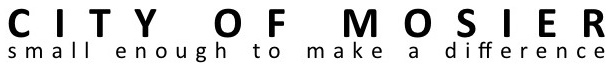 MOSIER CITY COUNCIL MEETING 
March 15th, 2017 at 6:30 P.M. 
Mosier Senior Center at 500 Second Ave.I6:30pm               Call to Order (please silence or turn-off cell phones)IIAgenda corrections or additionsIIIBusiness from the Audience—This is an opportunity for Mosier residents and anyone else to express concerns, needs, or opportunities.  Please keep your comments succinct and under two minutes.  You may bring in written materials for Council and Staff to review.  The Mayor can assign the issue to a future Council meeting, to a Council Committee, or to staff.  Please realize that council cannot offer any response immediately, but will give the matter due consideration. 10 minIVApproval of City Council Meeting Minutes:  3/1/17VBUSINESS1.6:45 pmODOT Presentation of Mosier Quarry Information 60 min2.7:45 pmVote for City Council President Nominations 5 min3.7:50 pmIndependent Counsel Recommendations and CIS information/updates15 min4.8:05 pmMain Street Revitalization MOU approval5 min5.8:10 pmCommunity Appropriations Fund Schedule5 min6.8:15 pmGoal Setting Schedule5 minaddedApproval for:Mosier Creek Bridge Project DocsVI8:20 pmCorrespondence/Staff/Council reports 
Committee Reports (Including Team Mosier and TSP/Quick Response Projects)10 minVII8:30 pmAdjourn